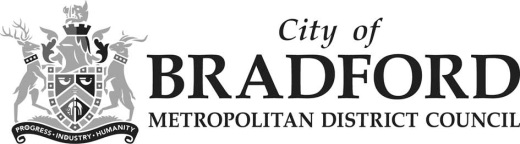 EHC Assessment Referral FormIf there is a safeguarding concern, please refer to Children’s Initial Contact Point on 01274 437500Please submit this referral via secure email to: sendassessrequest@bradford.gov.ukOnce received, referrals will be screened and sent to a weekly SEND panel. You will be informed of the Local Authority’s decision within 6 weeks of the date the referral is received.For any clarification or further information please contact the SEND Assessment Team by telephone: 01274 435750, or by post: SEN Assessment Team, Floor 3, Margaret McMillan Tower, Bradford, BD1 1NN.Section 1a: Referrer’s detailsSection 1b: Child/young person’s detailsSection 1c: Family’s detailsSection 1d: Involved professionalsSection 2: Consent (Note: This EHC referral will not be accepted unless this page is complete)Section 3a: Child / young person’s viewsNote: please avoid using the ‘first person’ unless you are quoting actual words spoken or written by the child/young person themselvesSection 3b: Parent / carer views  Section 4a: Attainment Data Section 4b: AttendanceSection 5a: Special Educational NeedsPlease provide a short description of the child / young person’s special educational needs. This must relate to the impact around education and their accessibility to learning.Section 5b: Preparation for adulthoodFrom Year 9 at the latest, information regarding a child/young person’s needs should include additional information regarding how they are being prepared for adulthood.Section 6:  Outcomes and ProvisionUsing professional reports and evidence collected through a ‘graduated approach’Section 7: Health NeedsSection 8: Social Care NeedsIf there is a safeguarding concern, please refer to Children’s Initial Contact Point on 01274 437500Appendix 1: Evidence for Education Health and Care AssessmentIn order to ensure your request is processed promptly and to support the decision making process, it is advised to provide the following documentation:This form constitutes a formal request for an Education, Health and Care (EHC) Assessment in accordance with s36 of the Children and Families Act 2014.Some of the information requested in this form may already be contained in a recent My Support Plan. Where this is the case, please submit the My Support Plan and make reference to it in this document.NameRoleContact DetailsSignedDatedFirst nameSurnameDate of BirthAddressGenderFirst LanguageReligionEthnicityNHS numberEHA/CIN/CP‘Looked after’ status:Is the child ‘looked after’?Is the child ‘looked after’?Yes        No   Yes        No   ‘Looked after’ status:If yes, the Local Authority responsible for the child’s care:If yes, the Local Authority responsible for the child’s care:If yes, the Local Authority responsible for the child’s care:If yes, the Local Authority responsible for the child’s care:‘Looked after’ status:‘Looked after’ status:If yes, the name and details of the corporate parent:If yes, the name and details of the corporate parent:If yes, the name and details of the corporate parent:If yes, the name and details of the corporate parent:‘Looked after’ status:Social worker:Contact details:Full nameRelationshipContact DetailsLanguage used at homeDetails of any interpretation/access support needed for the familyDetails of any interpretation/access support needed for the familyNameRoleContact DetailsParent/carer consent and declarationParent/carer consent and declarationParent/carer consent and declarationRequest for assessment: I am in agreement with this request that the Local Authority undertakes a statutory EHC needs assessment for my child.Requesting and sharing information: I give the Local Authority permission to share my / my child’s personal details with relevant professionals and organisations - such as Education, Health and Social Care - to gather evidence for this statutory EHC needs assessment. I give the Local Authority permission to request any information regarding my child regarding this statutory EHC needs assessment.Permission to observe: I give permission for any relevant agency or provider to observe my child in their current setting to provide information to the Local Authority on how to best support their needs.Permission to consult: I give the Local Authority permission to consult with a range of local schools / post-16 institutions / early years providers in the event that my child require/s additional support.Opting out: I understand that I have the right to opt out of any/all of the agreements above at any time, and am aware that by doing so, the statutory EHC needs assessment will immediately cease to continue.Request for assessment: I am in agreement with this request that the Local Authority undertakes a statutory EHC needs assessment for my child.Requesting and sharing information: I give the Local Authority permission to share my / my child’s personal details with relevant professionals and organisations - such as Education, Health and Social Care - to gather evidence for this statutory EHC needs assessment. I give the Local Authority permission to request any information regarding my child regarding this statutory EHC needs assessment.Permission to observe: I give permission for any relevant agency or provider to observe my child in their current setting to provide information to the Local Authority on how to best support their needs.Permission to consult: I give the Local Authority permission to consult with a range of local schools / post-16 institutions / early years providers in the event that my child require/s additional support.Opting out: I understand that I have the right to opt out of any/all of the agreements above at any time, and am aware that by doing so, the statutory EHC needs assessment will immediately cease to continue.Request for assessment: I am in agreement with this request that the Local Authority undertakes a statutory EHC needs assessment for my child.Requesting and sharing information: I give the Local Authority permission to share my / my child’s personal details with relevant professionals and organisations - such as Education, Health and Social Care - to gather evidence for this statutory EHC needs assessment. I give the Local Authority permission to request any information regarding my child regarding this statutory EHC needs assessment.Permission to observe: I give permission for any relevant agency or provider to observe my child in their current setting to provide information to the Local Authority on how to best support their needs.Permission to consult: I give the Local Authority permission to consult with a range of local schools / post-16 institutions / early years providers in the event that my child require/s additional support.Opting out: I understand that I have the right to opt out of any/all of the agreements above at any time, and am aware that by doing so, the statutory EHC needs assessment will immediately cease to continue.Parent/carer name/s:Parent/carer signatures:Date:Young Person consent and declarationNote: After the end of the academic year in which the young person turns 16 (normally Year 11) the right to make requests and decisions under the Children and Families Act 2014 applies to young people directly, rather than to their parents. Parents, or other family members, can continue to support young people in decision making, or act on their behalf, provided that the young person is happy for them to do so.Young Person consent and declarationNote: After the end of the academic year in which the young person turns 16 (normally Year 11) the right to make requests and decisions under the Children and Families Act 2014 applies to young people directly, rather than to their parents. Parents, or other family members, can continue to support young people in decision making, or act on their behalf, provided that the young person is happy for them to do so.Young Person consent and declarationNote: After the end of the academic year in which the young person turns 16 (normally Year 11) the right to make requests and decisions under the Children and Families Act 2014 applies to young people directly, rather than to their parents. Parents, or other family members, can continue to support young people in decision making, or act on their behalf, provided that the young person is happy for them to do so.Young Person consent and declarationNote: After the end of the academic year in which the young person turns 16 (normally Year 11) the right to make requests and decisions under the Children and Families Act 2014 applies to young people directly, rather than to their parents. Parents, or other family members, can continue to support young people in decision making, or act on their behalf, provided that the young person is happy for them to do so.Request for assessment: I am in agreement with this request that the Local Authority undertakes a statutory EHC needs assessment on my behalf.Requesting and sharing information: I give the Local Authority permission to share my personal details with relevant professionals and organisations - such as Education, Health and Social Care - to gather evidence for this statutory EHC needs assessment. I give the Local Authority permission to request any information about me regarding this statutory EHC needs assessment.Permission to observe: I give permission for any relevant agency or provider to meet, observe and assess me in my current setting to provide information to the Local Authority on how to best support me.Permission to consult: I give the Local Authority permission to consult with a range of local schools / post-16 institutions in the event that I may require additional support.Opting out: I understand that I have the right to opt out of any/all of the agreements above at any time, and am aware that by doing so, the statutory EHC needs assessment will immediately cease to continue.Request for assessment: I am in agreement with this request that the Local Authority undertakes a statutory EHC needs assessment on my behalf.Requesting and sharing information: I give the Local Authority permission to share my personal details with relevant professionals and organisations - such as Education, Health and Social Care - to gather evidence for this statutory EHC needs assessment. I give the Local Authority permission to request any information about me regarding this statutory EHC needs assessment.Permission to observe: I give permission for any relevant agency or provider to meet, observe and assess me in my current setting to provide information to the Local Authority on how to best support me.Permission to consult: I give the Local Authority permission to consult with a range of local schools / post-16 institutions in the event that I may require additional support.Opting out: I understand that I have the right to opt out of any/all of the agreements above at any time, and am aware that by doing so, the statutory EHC needs assessment will immediately cease to continue.Request for assessment: I am in agreement with this request that the Local Authority undertakes a statutory EHC needs assessment on my behalf.Requesting and sharing information: I give the Local Authority permission to share my personal details with relevant professionals and organisations - such as Education, Health and Social Care - to gather evidence for this statutory EHC needs assessment. I give the Local Authority permission to request any information about me regarding this statutory EHC needs assessment.Permission to observe: I give permission for any relevant agency or provider to meet, observe and assess me in my current setting to provide information to the Local Authority on how to best support me.Permission to consult: I give the Local Authority permission to consult with a range of local schools / post-16 institutions in the event that I may require additional support.Opting out: I understand that I have the right to opt out of any/all of the agreements above at any time, and am aware that by doing so, the statutory EHC needs assessment will immediately cease to continue.Request for assessment: I am in agreement with this request that the Local Authority undertakes a statutory EHC needs assessment on my behalf.Requesting and sharing information: I give the Local Authority permission to share my personal details with relevant professionals and organisations - such as Education, Health and Social Care - to gather evidence for this statutory EHC needs assessment. I give the Local Authority permission to request any information about me regarding this statutory EHC needs assessment.Permission to observe: I give permission for any relevant agency or provider to meet, observe and assess me in my current setting to provide information to the Local Authority on how to best support me.Permission to consult: I give the Local Authority permission to consult with a range of local schools / post-16 institutions in the event that I may require additional support.Opting out: I understand that I have the right to opt out of any/all of the agreements above at any time, and am aware that by doing so, the statutory EHC needs assessment will immediately cease to continue.I am happy to liaise with the local authority directly throughout the EHC assessment:I am happy to liaise with the local authority directly throughout the EHC assessment:Yes        No   Yes        No   If no, I nominate the following person to act on my behalf throughout the EHC assessment:If no, I nominate the following person to act on my behalf throughout the EHC assessment:Name:Details: Name:Details: Young person’s name:Young person’s signature:Young person’s signature:Date:How were these views captured?What do people like and admire most about them?What do they like doing? What makes them happy?What are they good at?What do they find difficult?What helps them learn?What keeps them healthy?What would they like to do when they are older?Parent / Carer Views:Parent / Carer Views:What is my child’s history?		What are my child’s strengths? What do people like and admire about them?What is important to, and for, my child?What’s working well for my child?What is not working so well for my child at the moment?What are my aspirations and hopes for my child’s future?What are my aspirations and hopes for my child’s future?In the medium term (e.g. 2 to 4 years)In the long term (e.g. 4 to 6 years, or further in the future)EYFS / EYDJPrevious yearAut 1Aut 2Spr 1Spr 2Sum 1End of YearEnd of Phase/KSPSEDC&IThinkingPhysicalKS1 & 2Previous yearAut 1Aut 2Spr 1Spr 2Sum 1End of YearEnd of Phase/KSReadingWritingSPaGMaths: ArithMaths: Re & PSKS3 & 4Previous yearAut 1Aut 2Spr 1Spr 2Sum 1End of YearEnd of Phase/KSEnglish LangEnglish LitMathsScienceOther:Key Stage 5 and further education - Provide information regarding ’s current course attainment and progress over timeCurrent %:Last year %:Please explain any attendance issues:Summary of Special Educational NeedsCognition and LearningStrengthsWhat can the child/young person do now?NeedsWhat skills / abilities / knowledge is the child/young person beginning to develop or have the aptitude to do?What current barriers and difficulties does the child/young person experience? What is the impact?Communication and InteractionStrengthsWhat can the child/young person do now?NeedsWhat skills / abilities / knowledge is the child/young person beginning to develop or have the aptitude to do?What current barriers and difficulties does the child/young person experience? What is the impact?Social, Emotional and Mental HealthStrengthsWhat can the child/young person do now?NeedsWhat skills / abilities / knowledge is the child/young person beginning to develop or have the aptitude to do?What current barriers and difficulties does the child/young person experience? What is the impact?Physical and/or SensoryStrengthsWhat can the child/young person do now?NeedsWhat skills / abilities / knowledge is the child/young person beginning to develop or have the aptitude to do?What current barriers and difficulties does the child/young person experience? What is the impact?Higher education and/or employmentStrengthsWhat can the child/young person do now?NeedsWhat skills / abilities / knowledge is the child/young person beginning to develop or have the aptitude to do?What current barriers and difficulties does the child/young person experience? What is the impact?Independent livingStrengthsWhat can the child/young person do now?NeedsWhat skills / abilities / knowledge is the child/young person beginning to develop or have the aptitude to do?What current barriers and difficulties does the child/young person experience? What is the impact?Participating in societyStrengthsWhat can the child/young person do now?NeedsWhat skills / abilities / knowledge is the child/young person beginning to develop or have the aptitude to do?What current barriers and difficulties does the child/young person experience? What is the impact?Being as healthy as possible in adult lifeStrengthsWhat can the child/young person do now?NeedsWhat skills / abilities / knowledge is the child/young person beginning to develop or have the aptitude to do?What current barriers and difficulties does the child/young person experience? What is the impact?Area of need Outcomes Educational Provision currently being made(e.g. type/frequency/time, level of expertise)Total / week(minutes)CostCognition and Learning Communication and InteractionSocial Emotional and Mental HealthSensory and or PhysicalPreparation for adulthood – Year 9 onwardsPreparation for adulthood – Year 9 onwardsPreparation for adulthood – Year 9 onwardsPreparation for adulthood – Year 9 onwardsPreparation for adulthood – Year 9 onwardsHigher education / employmentIndependent livingParticipating in societyBeing as healthy as possible in adult lifeGP’s details:NHS number:Summary of health needs which relate to identified special educational needsSummary of health needs which relate to identified special educational needsSummary of health needs which relate to identified special educational needsSummary of health needs which relate to identified special educational needsHealth agencies who are currently or have been involved with the child/young personHealth agencies who are currently or have been involved with the child/young personHealth agencies who are currently or have been involved with the child/young personHealth agencies who are currently or have been involved with the child/young personNameAgencyContact DetailsReport attached?Yes        No   Yes        No   Yes        No   Yes        No   Yes        No   Yes        No   Yes        No   Yes        No   What support has been accessed / implemented so far?Summary of Social Care needs which relate to identified special educational needsSummary of Social Care needs which relate to identified special educational needsSummary of Social Care needs which relate to identified special educational needsSummary of Social Care needs which relate to identified special educational needsChildren’s Social Care Involvement Children’s Social Care Involvement Children’s Social Care Involvement Children’s Social Care Involvement Type of InvolvementCurrentPreviousDetailsChild Protection PlanChild in Need PlanLooked After ChildEarly HelpOther agencies currently involved with the family (e.g. family support, Youth Offending, Police, etc.)Other agencies currently involved with the family (e.g. family support, Youth Offending, Police, etc.)Other agencies currently involved with the family (e.g. family support, Youth Offending, Police, etc.)Other agencies currently involved with the family (e.g. family support, Youth Offending, Police, etc.)NameAgencyContact DetailsRole with FamilyWhat support has been accessed / implemented so far?How worried are you about this child’s situation?Where 0 you have no worries or concerns and 10 is the most concerned you can be(Please tick applicable) How worried are you about this child’s situation?Where 0 you have no worries or concerns and 10 is the most concerned you can be(Please tick applicable) How worried are you about this child’s situation?Where 0 you have no worries or concerns and 10 is the most concerned you can be(Please tick applicable) How worried are you about this child’s situation?Where 0 you have no worries or concerns and 10 is the most concerned you can be(Please tick applicable) How worried are you about this child’s situation?Where 0 you have no worries or concerns and 10 is the most concerned you can be(Please tick applicable) How worried are you about this child’s situation?Where 0 you have no worries or concerns and 10 is the most concerned you can be(Please tick applicable) How worried are you about this child’s situation?Where 0 you have no worries or concerns and 10 is the most concerned you can be(Please tick applicable) How worried are you about this child’s situation?Where 0 you have no worries or concerns and 10 is the most concerned you can be(Please tick applicable) How worried are you about this child’s situation?Where 0 you have no worries or concerns and 10 is the most concerned you can be(Please tick applicable) How worried are you about this child’s situation?Where 0 you have no worries or concerns and 10 is the most concerned you can be(Please tick applicable) How worried are you about this child’s situation?Where 0 you have no worries or concerns and 10 is the most concerned you can be(Please tick applicable) 012345678910Please give reasons why you feel the child is at this point on the scale:Please give reasons why you feel the child is at this point on the scale:Please give reasons why you feel the child is at this point on the scale:Please give reasons why you feel the child is at this point on the scale:Please give reasons why you feel the child is at this point on the scale:Please give reasons why you feel the child is at this point on the scale:Please give reasons why you feel the child is at this point on the scale:Please give reasons why you feel the child is at this point on the scale:Please give reasons why you feel the child is at this point on the scale:Please give reasons why you feel the child is at this point on the scale:Please give reasons why you feel the child is at this point on the scale:Are there any risks to Professionals when visiting the family? (Please explain any specific risks involved in supporting the family)Signed consent from parents / carers / young person to request an EHCA (section 2)Child or young persons views including their short term and long term aspirations (section 3a)Parent / Carer or Corporate parent views including their short term and long term aspirations (section 3b)Evidence of a graduated approach through the ‘assess, plan, do, review’ cycle. This could be through your My Support Plan cycles and review of progress towards outcomes (section 5)A provision map to highlight the frequency of support as well as a costing analysis (section 6)Attainment and progress data over a 2 year period to evidence impact of support implemented (section 4)Any professional advice such as support service, external agency, medial and social care reports and how these have been implemented. (This can be shown through a robust ‘assess, plan, do, review’ cycle through your My Support Plan) (section 7 and 8)Any historical reports which you feel may be of relevance to support the referral